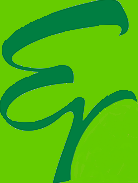 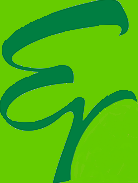 2° Ano - Exercícios de QUÍMICA  -  Prof. Ítalo Multari Júnior Questões sobre Propriedades Coligativas das soluções01)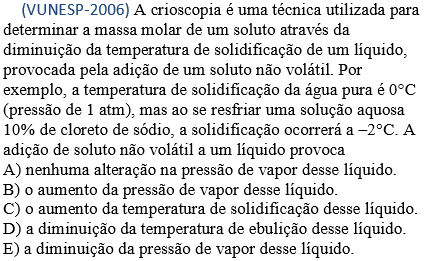 02)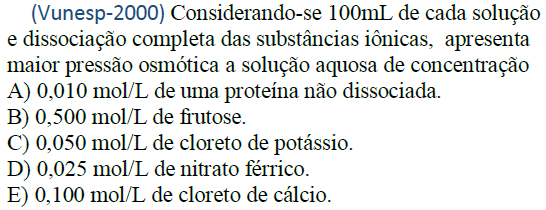 03)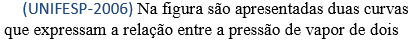 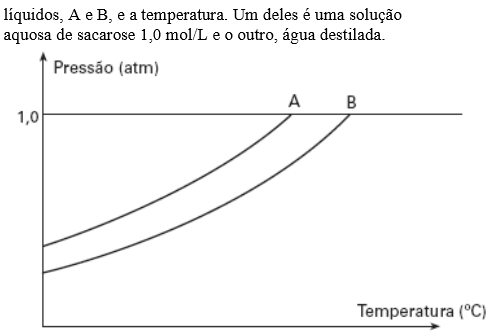 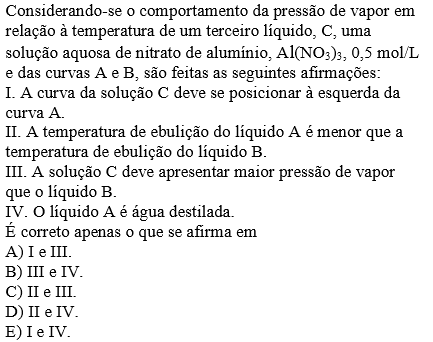 04)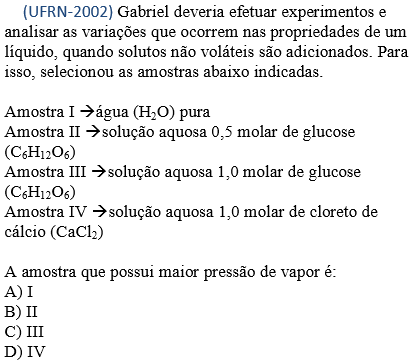 05)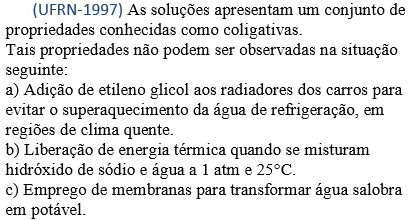 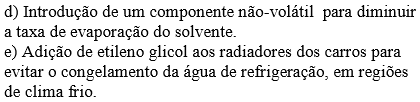 06)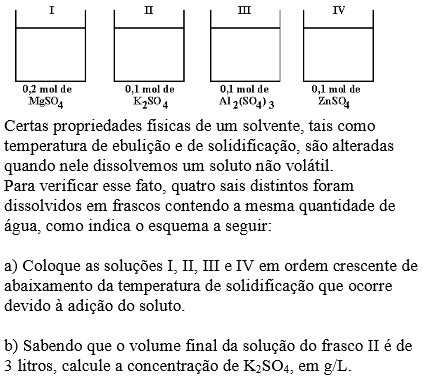 07)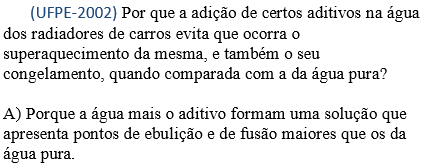 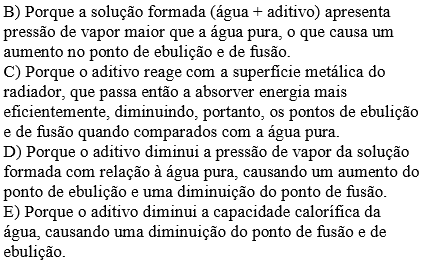 08)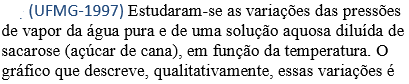 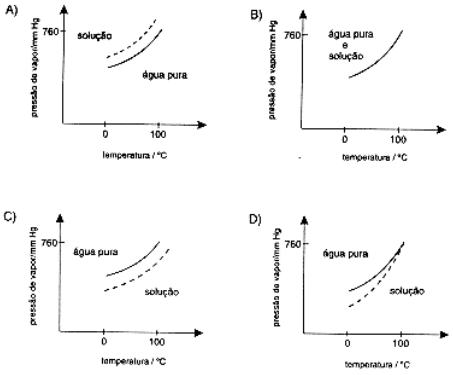 09)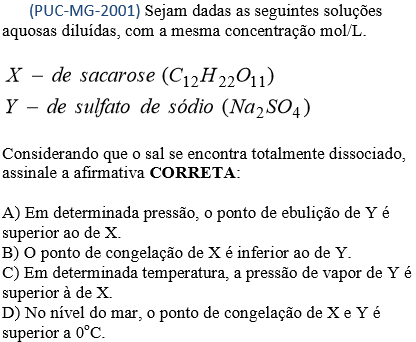 10)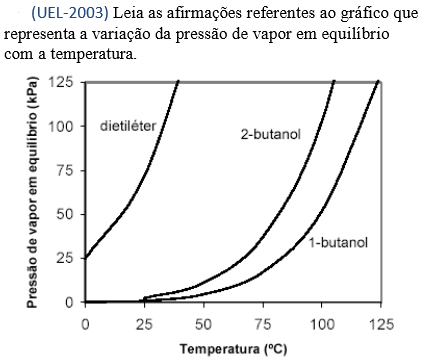 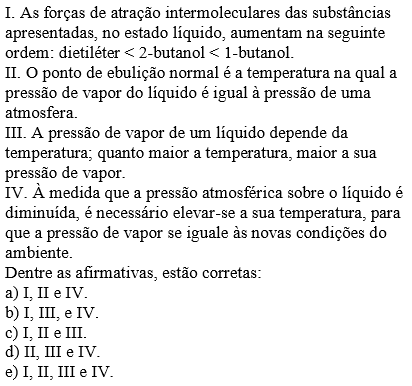 11)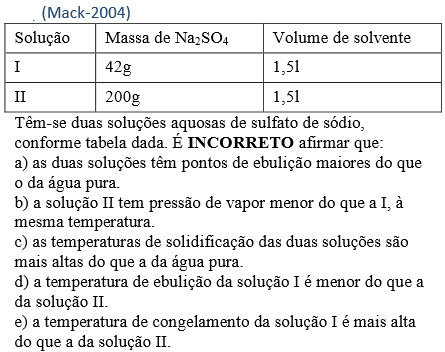 12)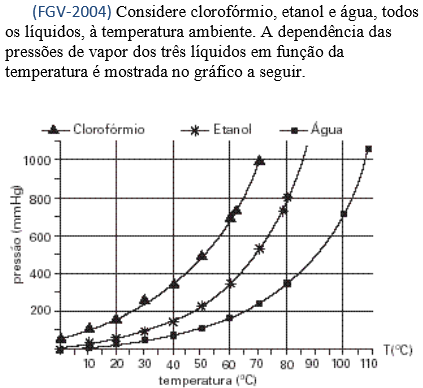 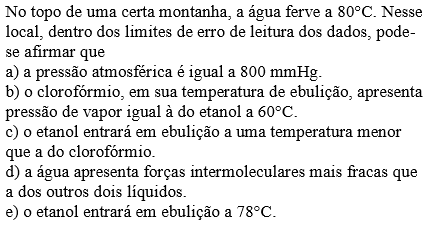 13)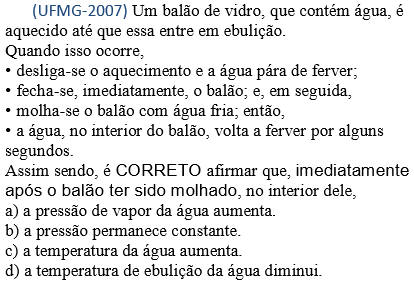 14) 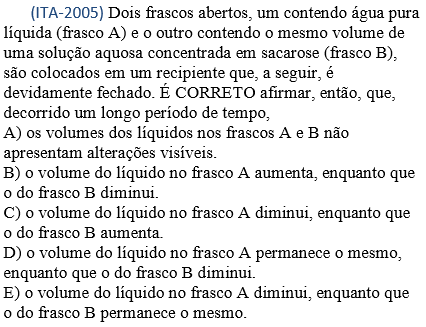 15)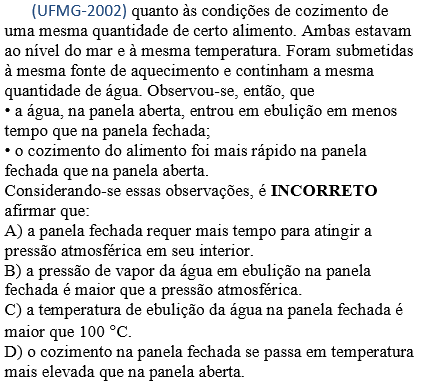 16)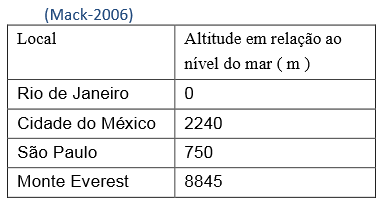 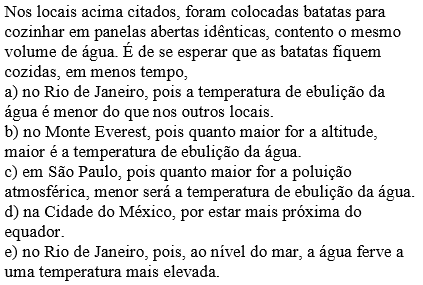 17)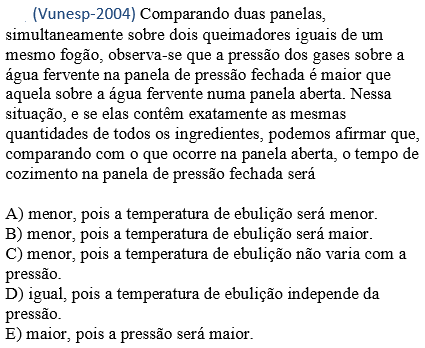 